WeekNews StoryFocus QuestionUN ArticleBritish Value Link29th AugustIn San Francisco, USA, a hawk has been hired to deter pigeons from entering one of the metro transport system stations.Should animals be allowed to work?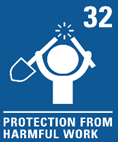 Individual Liberty - Some people choose to train and teach animals to do jobs. It is important to remember, the choices we make often come with a responsibility such as ensuring working animals are cared for, safe and happy.5th SeptemberStrictly Come Dancing star, Rose Ayling Ellis, has teamed up with Barbie to unveil their first doll with behind the ear hearing aids.Can toys help us celebrate our differences?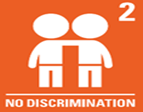 Mutual Respect and Tolerance - Every single person in our world is different. We can learn about and celebrate our differences, which can help us to respect and value one another.12th SeptemberThe UK is seeing many different workers taking the decision to strike (action taken against employers by refusing to work for a period of time), with rail workers, barristers, call centre staff and postal workers all exercising their right to strike over low pay or poor working conditions.What can we do if we feel things aren’t fair?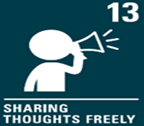 Democracy - People who strike have decided to take action to help their voice be heard. We should listen to the voice of others and remember we also have a voice and have the right to use it.19th SeptemberA housing association has built Europe’s first virtually plastic-free housing development in the UK.Could we live our lives without plastic?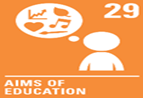 Individual Liberty - Our actions have consequences. If we choose to buy and use items made from plastic, we must consider the impact this will have on our world.26th SeptemberPakistan has had the heaviest rainfall in decades. The United Nation's (UN) Secretary General has urged the world to help Pakistan, after floodwater covered a third of the country.How can we help those in need who are far away?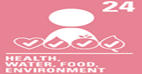 Individual Liberty - Millions of people living in Pakistan have been affected by flooding. There are many different ways we can help if we choose to.3rd OctoberThe popular dance competition, Strictly Come Dancing, has returned to TV screens.Do we achieve more when there is competition?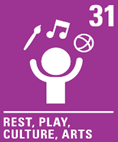 Rule of Law - Competitions have rules. These rules often state who can enter the competition and how to win. These rules encourage fair play and help keep contestants or competitors safe.10th OctoberFor over 20 years, Serena Williams and Roger Federer have dominated tennis tournaments all over the world. Between them, they have won 43 Grand Slam titles.Should we all aim to be the best?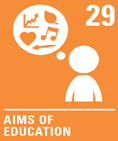 Mutual Respect and Tolerance - Everyone is different, with different talents. We can respect and celebrate the achievements of others and be thankful for the people in our lives who do the same for us.17th OctoberAll Lidl chocolate bunnies are to be melted after chocolate maker, Lindt, said they looked too similar to their own bunny shaped chocolate treat. If we do something wrong, who should decide the consequences?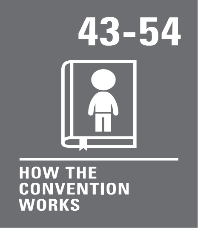 Individual Liberty - Our actions all have consequences. We must consider these consequences and take responsibility for our actions and the choices we make.